Allegato B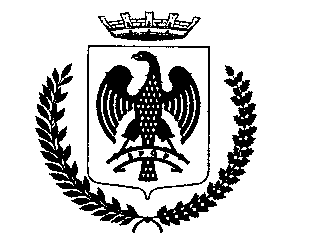 MODULO RICHIESTA DI UTILIZZO PALESTRE SCOLATICHE ANNO SCOLASTICO 2023/2024   (COMPILARE IN STAMPATELLO UN MODULO PER OGNI PALESTRA RICHIESTA)							 Spett.le		Comune di Palermo									Servizio Sport e Impianti Sportivi									Via Scannaserpe, 1									sport@comune.palermo.it									sport@cert.comune.palermo.it									Tel. 0917409113Il/La sottoscritto/a ____________________________________ Legale rappresentante dell’A.S.D./S.S.D. _________________________________________________________________costituita il _________________ con sede legale in _____________________________ via/piazza __________________________________________________________ n. ____ CAP __________ C.F.______________________________ P.IVA ________________________________________e-mail (PEO) ___________________________ (PEC) ____________________________________sito web ___________________________________ cell._________________________________ Tel._________________________ affiliata a __________________________________________ per l’anno ______________ con numero di affiliazione____________________________________Iscritta al Registro Dipartimento Sport e Salute per l’anno__________________________________ CHIEDEL’utilizzo   stagionale   della   palestra   e/o   spazio  esterno  attrezzato  dell’Istituzione   Scolastica _______________________________________________ plesso ___________________________ per il periodo dal ________________ al ________________ per la disciplina__________________  per svolgere: Allenamenti (specificare serie e categoria) _______________________________________Campionato (specificare serie e categoria) ________________________________________Altro (Manifestazione, gara, attività amatoriale, evento, corso di formazione, ecc.) __________________________________________________________________________Le palestre scolastiche sono concesse a seconda della disponibilità comunicata dal Dirigente Scolastico; le giornate di sabato e domenica sono riservate principalmente per lo svolgimento di partite di campionato, manifestazioni, ecc.DOCUMENTAZIONE DA ALLEGARECopia dell’iscrizione, in corso di validità, al Registro Nazionale delle Attività Sportive Dilettantistiche – Dipartimento Sport e Salute; Affiliazione in corso di validità con FSN, DSA o EPS il cui statuto contempli la disciplina sportiva  richiesta per l’assegnazione;Dichiarazione ai sensi del DPR 445/2000 attestante l’inesistenza di morosità o pendenze economiche nei confronti del Settore Sport dell’Amministrazione Comunale;Dichiarazione ai sensi del DPR 445/2000 attestante la registrazione sul Portale online del Servizio Sport del Comune di Palermo;Relazione sottoscritta dal legale rappresentate, vistata e corredata dal parere della FSN, DSA o EPS, che documenti l’eventuale attività sportiva con ricadute sociali (punto 1 del vademecum); il livello di attività sportiva (punto 2 del vademecum); l’attività motoria o sportiva rivolta ai diversamente abili  (punto 3 del vademecum); il merito sportivo (punto 4 del vademecum); il numero dei tesserati (punto 5 del vademecum);Dichiarazione ai sensi del DPR 445/2000 attestante: nominativi ed orari di intervento dei tecnici che svolgeranno l’attività per la quale si richiede l’utilizzo degli spazi (punto 6 del vademecum);Copia del documento di riconoscimento del Legale Rappresentante.La documentazione di cui sopra, congiuntamente al presente modulo-richiesta, dovrà pervenire entro la data di scadenza riportata sull’Avviso pubblico, decorsa la quale non sarà accettata. Palermo lì ____________________                                            Firma del Legale Rappresentante                      								_________________________Informativa breve sul trattamento dei dati personali ai sensi del Reg. UE 2016/679 modificato dal D.Lgs 101/2018Si informa che i dati personali raccolti saranno trattati, anche con strumenti informatici, esclusivamente nell’ambito del procedimento per il quale la presente istanza viene resa ed ai fini amministrativi (autorizzazioni) e contabili (fatturazione).Si informa altresì che questa Amministrazione ha nominato il Responsabile Comunale della Protezione dei dati personali, al quale la S.V. si potrà rivolgere per tutte le questioni relative al trattamento dei propri dati personali ed all’esercizio dei diritti derivanti dalla normativa nazionale e comunitaria in materia di protezione dei dati personali, utilizzando il seguente indirizzo: rpd@comune.palermo.it. Il conferimento dei dati è obbligatorio ai fini della concessione dell’uso delle palestre scolastiche. L‘eventuale rifiuto comporterà l’impossibilità di usufruire del servizio richiesto. I dati da lei forniti sono accessibili esclusivamente al personale autorizzato al trattamento, che si impegnerà ad utilizzarli solo per le finalità sopra indicate ed a trattarli nel rispetto della normativa privacy. I suddetti dati saranno conservati nei termini di legge qualora previsti, ovvero per il tempo necessario per l’espletamento della pratica (salvo archiviazione se necessaria).  Per l’informativa completa si rimanda a quanto pubblicato sul sito istituzionale del Comune di Palermo, nella sezione Amministrazione Trasparente – Informativa privacyGIORNODALLE OREALLE OREN. OREALLENAMENTOPARTITAALTROLUNEDI’MARTEDI’MERCOLEDI’GIOVEDI’VENERDI’SABATODOMENICA